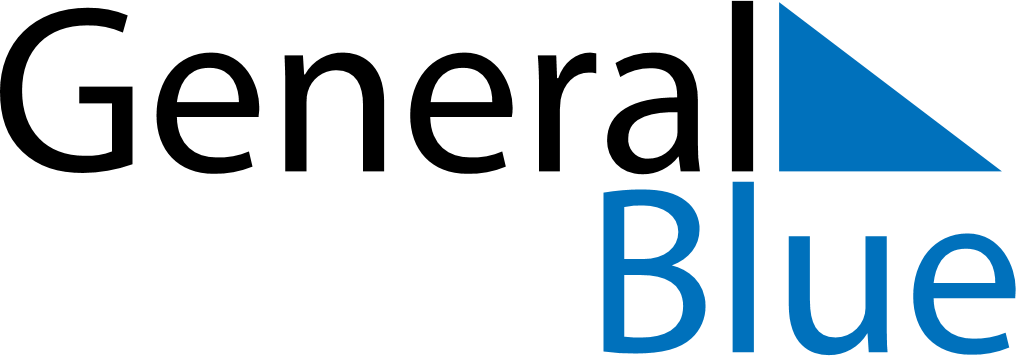 Weekly CalendarMarch 7, 2022 - March 13, 2022Weekly CalendarMarch 7, 2022 - March 13, 2022Weekly CalendarMarch 7, 2022 - March 13, 2022Weekly CalendarMarch 7, 2022 - March 13, 2022Weekly CalendarMarch 7, 2022 - March 13, 2022Weekly CalendarMarch 7, 2022 - March 13, 2022MondayMar 07TuesdayMar 08TuesdayMar 08WednesdayMar 09ThursdayMar 10FridayMar 11SaturdayMar 12SundayMar 136 AM7 AM8 AM9 AM10 AM11 AM12 PM1 PM2 PM3 PM4 PM5 PM6 PM